Соотношение воспитанников/ педагоговЗаведующий МБДОУ № 26 «Золотая рыбка» Ю.В.Зайцева    Муниципальное бюджетное дошкольное             образовательное учреждение       «Детский сад №26 «Золотая рыбка»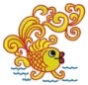     Муниципальное бюджетное дошкольное             образовательное учреждение       «Детский сад №26 «Золотая рыбка»Укомплектованность кадрами Адрес: 623752 Свердловская область,  г. Реж, ул. Чапаева, д. 23
Тел.: 8 (34364)  3 88 80     detsad Email: _zolotayrubka@mail.ruПеречень кадровых работниковКоличество штатных единиц согласно  штатному расписанию (в ед.)Укомплектованность на начало учебного годаВысшая/первая квалификационная категорияДоля педагогических работников, прошедших КПК по актуальным вопросам ДО за последние 3 года%Доля педагогических работников с высшим образованиемРабочая нагрузка педагога (размер группы и соотношение между количеством воспитанников и количеством педагогов)Старший воспитатель1100%0100%100%36 час. в неделюМузыкальный руководитель1,5100%1100%024 час.в неделю Инструктор по физической культуре0,75100%0100%030 час.в неделюВоспитатель9100%Высшая – 0Первая – 6СЗД – 0Без категории - 3100%56%36 час. в неделю (с учетом графика)ВоспитанниковОсновной воспитательПодменный воспитательГруппа раннего возраста1811Младшая группа2011Старшая группа2311Подготовительная группа2511Младшая разновозрастная группа1111Старшая разновозрастная группа1211Всего 10963